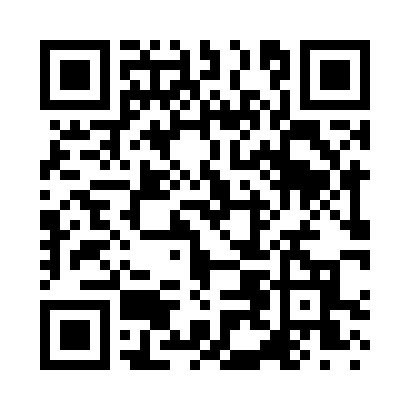 Prayer times for Silver Cross, Alabama, USAMon 1 Jul 2024 - Wed 31 Jul 2024High Latitude Method: Angle Based RulePrayer Calculation Method: Islamic Society of North AmericaAsar Calculation Method: ShafiPrayer times provided by https://www.salahtimes.comDateDayFajrSunriseDhuhrAsrMaghribIsha1Mon4:315:5112:574:368:029:222Tue4:325:5212:574:378:029:223Wed4:325:5212:574:378:029:224Thu4:335:5312:574:378:029:225Fri4:335:5312:574:378:029:216Sat4:345:5412:584:378:019:217Sun4:355:5412:584:388:019:218Mon4:355:5512:584:388:019:209Tue4:365:5512:584:388:019:2010Wed4:375:5612:584:388:019:2011Thu4:375:5612:584:388:009:1912Fri4:385:5712:584:388:009:1913Sat4:395:5712:594:398:009:1814Sun4:395:5812:594:397:599:1815Mon4:405:5812:594:397:599:1716Tue4:415:5912:594:397:589:1617Wed4:426:0012:594:397:589:1618Thu4:426:0012:594:397:589:1519Fri4:436:0112:594:397:579:1420Sat4:446:0112:594:397:579:1421Sun4:456:0212:594:397:569:1322Mon4:466:0312:594:397:559:1223Tue4:476:0312:594:397:559:1124Wed4:476:0412:594:397:549:1125Thu4:486:0512:594:397:549:1026Fri4:496:0512:594:397:539:0927Sat4:506:0612:594:397:529:0828Sun4:516:0612:594:397:529:0729Mon4:526:0712:594:397:519:0630Tue4:536:0812:594:397:509:0531Wed4:536:0812:594:397:499:04